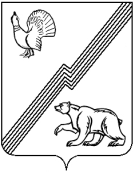 АДМИНИСТРАЦИЯ ГОРОДА ЮГОРСКАХанты-Мансийского автономного округа – Югры ПОСТАНОВЛЕНИЕот 26 февраля 2018 года                                                                                                                 № 549О внесении изменений в постановлениеадминистрации города Югорскаот 10.08.2017 № 1941 «Обутверждении Порядкапроведения оценки регулирующего воздействияпроектов муниципальных нормативныхправовых актов города Югорска, экспертизыи фактического воздействиядействующихмуниципальных нормативныхправовых актов,затрагивающих вопросыосуществления предпринимательскойи инвестиционной деятельности»В соответствии с Федеральным законом от 06.10.2003 № 131-ФЗ «Об общих принципах организации местного самоуправления в Российской Федерации», ЗакономХанты-Мансийского автономного округа - Югры от 29.05.2014 № 42-оз «Об отдельных вопросах организации оценки регулирующего воздействия проектов нормативных правовых актов, экспертизы и оценки фактического воздействия нормативных правовыхактов вХанты-Мансийском автономном округе - Югре и о внесении изменения в статью 33.2 Закона Ханты-Мансийского автономного округа - Югры «О нормативных правовых актах Ханты-Мансийского автономного округа – Югры:1. Внести в постановление администрации города Югорска от 10.08.2017 № 1941  «Обутверждении Порядкапроведения оценки регулирующего воздействия проектов муниципальных нормативных правовых актов города Югорска, экспертизыи фактического воздействиядействующихмуниципальных нормативных правовых актов,затрагивающих вопросы осуществления предпринимательскойи инвестиционной деятельности» следующие изменения:1.1. В абзаце втором пункта 1 постановления после слов «правовых актов» дополнить словами «города Югорска».1.2. В приложении1:1.2.1.РазделыI, II, III, IV изложить в новой редакции (приложение 1).1.2.2. В абзаце второмпункта 5.2 раздела V после слов «проводится экспертиза» дополнить словами «в редакции, действующей на дату размещения.».1.2.3. В приложении 1 слова «в соответствии с пунктом 3.8 Порядка проведения оценкирегулирующего воздействия проектов муниципальных нормативных правовых актов органов местного самоуправления города Югорска, экспертизы и фактического воздействия действующихмуниципальных нормативных правовых актов,затрагивающих вопросы осуществления предпринимательской и инвестиционной деятельности, утвержденного постановлением администрации города Югорска от __________ №____________,» исключить.1.2.4.В приложении 2 слова «в соответствии с пунктами 3.8, 4.2 Порядка проведения оценкирегулирующего воздействия проектов муниципальных нормативных правовых актов органов местного самоуправления города Югорска, экспертизы и фактического воздействия действующих муниципальных нормативных правовых актов,затрагивающих вопросы осуществления предпринимательской и инвестиционной деятельности, утвержденного постановлением администрации города Югорска от ______________ №_____________,» исключить1.3. Приложения 3, 4, 5, 6 к постановлению изложить в новой редакции (приложение 2).2. Опубликовать постановление в официальном печатном издании города Югорскаи разместить на официальном сайте органов местного самоуправления города Югорска.3. Настоящее постановление вступает в силу после его официального опубликования.Глава города Югорска                                                                                                    Р.З. СалаховПриложение 1к постановлениюадминистрации города Югорскаот  26 февраля 2018 года №549I. Общие положения1.1. Порядком проведения оценки регулирующего воздействия проектов муниципальных нормативных правовых актов, экспертизы и оценки фактического воздействиядействующихмуниципальных нормативных правовых актов, затрагивающих вопросы осуществления предпринимательской и инвестиционной деятельности (далее - Порядок), определяются:- участники проведения оценки регулирующего воздействия проектов нормативных правовых актов администрации города Югорска, проектов решений Думы города Югорска,проектов приказов руководителей отраслевых (функциональных) органов администрации городаЮгорска, носящих нормативно-правовой характер;- участники экспертизы действующих муниципальныхнормативных правовых актов администрации города Югорска, решений Думы города Югорска, приказов руководителей отраслевых (функциональных) органов администрации городаЮгорска, носящих нормативно-правовой характер, при разработке проектов которых, оценка регулирующего воздействия не проводилась;- участники проведения оценки фактического воздействия действующих муниципальных нормативных правовых актов администрации города Югорска, решений Думы города Югорска, приказов руководителей отраслевых (функциональных) органов администрации города Югорска,затрагивающих вопросы осуществления предпринимательской и инвестиционной деятельности,при разработке проектов которых проводилась углублённая оценка регулирующего воздействия;- функции участников, а также процедуры проведения оценки регулирующего воздействия проектов муниципальных нормативных правовых актов, экспертизы и оценки фактического воздействия действующих муниципальных нормативных правовых актов.1.2. В Порядке используются следующие термины:- оценка регулирующего воздействия (далее - ОРВ) проектов муниципальных нормативных правовых актов - деятельность в целях выявления в проектах муниципальных нормативных правовых актов положений, вводящих избыточные обязанности, запреты и ограничения для субъектов предпринимательской и инвестиционной деятельности или способствующих их введению, а также положений, способствующих возникновению необоснованных расходов субъектов предпринимательской и инвестиционной деятельности и бюджета города Югорска;- экспертиза муниципальных нормативных правовых актов - деятельность в целях выявления в муниципальных нормативных правовых актах положений, необоснованно затрудняющих ведение предпринимательской и инвестиционной деятельности, полученных в результате рассмотрения предложений отраслевых (функциональных) органов администрации города Югорска, научно-исследовательских, общественных и иных организаций, субъектов предпринимательской и инвестиционной деятельности, их ассоциаций и союзов, иных лиц о проведении экспертизы или самостоятельно выявленных органом, осуществляющим экспертизу муниципальных нормативных правовых актов;- регулирующий орган –отраслевой (функциональный) орган администрации города Югорска являющийся разработчиком проекта муниципального нормативного правового акта, затрагивающего вопросы осуществления предпринимательской и инвестиционной деятельности;- орган, осуществляющий экспертизу (оценку фактического воздействия)муниципальных нормативных правовых актов, - отраслевой (функциональный) орган администрации города Югорска являющийся разработчиком муниципального нормативного правового акта;- уполномоченный орган - департамент экономического развития и проектного управления администрации города Югорска, ответственный за внедрение ОРВв администрации городаЮгорска и выполняющий функции нормативно-правового, информационно-методического обеспечения ОРВ, а также оценки качества проведения процедуры ОРВ разработчиками проектов муниципальных нормативных правовых актов;- участники публичных консультаций - отраслевые (функциональные) органы администрации города, за исключением регулирующих органов и структурных подразделенийадминистрации городаЮгорска, осуществляющих экспертизу муниципальных нормативных правовых актов, иные органы власти, организации и заинтересованные лица, принимающие участие в публичных обсуждениях проектов муниципальных нормативных правовых актов и экспертизе муниципальных нормативных правовых актов.1.3. Проекты нормативных правовых актов, затрагивающие вопросы осуществления предпринимательской и инвестиционной деятельности, подлежат процедуре ОРВ при наличии в них положений, устанавливающих новые или изменяющих ранее предусмотренные муниципальными нормативными правовыми актами обязанности для субъектов предпринимательской и инвестиционной деятельности. 1.4. Процедура ОРВ проектов нормативных правовых актов осуществляется в целях выявления положений, вводящих избыточные обязанности, запреты и ограничения для субъектов предпринимательской и инвестиционной деятельности или способствующих их введению, а также положений, способствующих возникновению необоснованных расходов субъектов предпринимательской и инвестиционной деятельности и бюджета автономного округа.В ходе проведения процедуры ОРВ и представления ее результатов обеспечивается право лиц, интересы которых затрагиваются предлагаемым правовым регулированием, на беспрепятственный доступ к объективной информации о существующей проблеме и возможных способах ее решения, в том числе путем введения предлагаемого правового регулирования. 1.5. ОРВ не осуществляется в отношении проектов решений Думы города Югорска:а)устанавливающих, изменяющих, приостанавливающих, отменяющих местные налоги и сборы;б)регулирующих бюджетные правоотношения.1.6. ОРВ, экспертиза и оценка фактического воздействия не осуществляется в отношении проектов нормативных правовых актов и нормативных правовых актов, содержащих сведения, составляющие государственную тайну, или сведения конфиденциального характера, а также административных регламентов предоставления (исполнения) муниципальных услуг (функций).1.7. В случае если проведение процедуры ОРВ проекта нормативного правового акта не требуется, разработчик нормативного правового акта в пояснительной записке к проекту, направляемому на согласование в установленном порядке, приводит обоснования, по которым процедура ОРВ не проводится.1.8. Ответственным за определение необходимости проведения и проведение ОРВ проекта муниципального нормативного правового акта является отраслевой (функциональный) орган администрации города, являющийся разработчиком проекта муниципального нормативного правового акта.II. Функции участников проведения ОРВ проектовмуниципальных нормативных правовых актов и экспертизымуниципальных нормативных правовых актов2.1. Функции регулирующего органа и органа, осуществляющего экспертизу муниципальных нормативных правовых актов:- проведение процедур ОРВ проектов муниципальных нормативных правовых актов, экспертизы и оценки фактического воздействия муниципальных нормативных правовых актов в соответствии с Порядком;- проведение публичных консультаций по проектам муниципальных нормативных правовых актов и муниципальных нормативных правовых актов, составление свода предложений по их результатам;- подготовка и направление в уполномоченный орган сводных отчетов об ОРВ проектов муниципальных нормативных правовых актов, экспертизе муниципальных нормативных правовых актов, свода предложений, отчетов об оценке фактического воздействия.2.2. Функции уполномоченного органа:- нормативно-правовое и информационно-методическое обеспечение ОРВ проектов муниципальных нормативных правовых актов, экспертизы и оценки фактического воздействия муниципальных нормативных правовых актов;- контроль качества выполнения отраслевыми (функциональными) органами администрации города процедур ОРВ проектов муниципальных нормативных правовых актов, экспертизы и оценки фактического воздействия муниципальных нормативных правовых актов;- рассмотрение сводных отчетов об ОРВ проектов муниципальных нормативных правовых актов и экспертизе муниципальных нормативных правовых актов, отчетов об оценке фактического воздействия; - подготовка заключений об ОРВ проектов муниципальных нормативных правовых актов, экспертизе  и оценке фактического воздействия муниципальных нормативных правовых актов;- формирование отчетности о развитии и результатах ОРВ проектов муниципальных нормативных правовых актов, экспертизы и оценке фактического воздействия муниципальных нормативных правовых актов ворганах местного самоуправления города Югорска.III. Порядок проведения ОРВ3.1. Проведение ОРВ проекта муниципального нормативного правового акта осуществляется после его разработки регулирующим органом и до начала процедуры его согласования.3.2. Процедура ОРВ проводится с учетом степени регулирующего воздействия положений, содержащихся в подготовленном регулирующим органом проекте муниципального нормативного правового акта:а) высокая степень регулирующего воздействия - проект муниципального нормативного правового акта содержит положения, устанавливающее ранее не предусмотренные законодательством и муниципальными нормативными правовыми актами административные обязанности, запреты и ограничения для субъектов предпринимательской и инвестиционной деятельности или способствующих их установлению, а также положений, способствующих возникновению ранее не предусмотренных законодательством и муниципальными нормативными правовыми актами расходов физических и юридических лиц в сфере предпринимательской и инвестиционной деятельности;б) средняя степень регулирующего воздействия – проект муниципального нормативного правового акта содержит положения, изменяющие ранее предусмотренные законодательством и муниципальными нормативными правовыми актами, административные обязанности, запреты и ограничения для ведения предпринимательской и инвестиционной деятельности или способствующих их установлению, а также положений, способствующих увеличению ранее предусмотренных законодательством и муниципальными нормативными правовыми актами расходов физических и юридических лиц в сфере предпринимательской и инвестиционной деятельности.в)низкая степень регулирующего воздействия – проект муниципального нормативного правового акта не содержит положений, предусмотренных в подпунктах а) и б) настоящего пункта, однако подлежит ОРВ в соответствии с пунктом 1.3. настоящего Порядка3.3. ОРВ проекта муниципального нормативного правового акта состоит из следующих процедур:а) предварительная ОРВ проекта муниципального нормативного правового акта;б) углубленная ОРВ проекта муниципального нормативного правового акта, которая включает в себя проведение публичных консультаций;в) составление сводного отчета об ОРВ проекта муниципального нормативного правового акта;г) подготовка заключения об ОРВ проекта муниципального нормативного правового акта уполномоченным органом.3.4. Предварительная ОРВ проекта муниципального нормативного правового акта проводится в целях определения соответствия предметной области ОРВ и выявления в нем положений:а) регулирующих отношения в сфере предпринимательской и инвестиционной деятельности;б) изменяющих содержание прав и обязанностей субъектов предпринимательской и инвестиционной деятельности и (или) вводящих (способствующих введению) избыточные обязанности, запреты и ограничения для них;в) способствующих возникновению необоснованных расходов субъектов предпринимательской и инвестиционной деятельности и бюджета города Югорска.3.5. В случае если в ходе проведения предварительной ОРВ в проекте муниципального нормативного правового акта не выявлено положений, указанных в пункте 3.4настоящего Порядка, регулирующий орган направляет в уполномоченный орган проект муниципального нормативного правового акта с пояснительной запиской.В пояснительной записке должны быть указаны сведения:- о цели предлагаемого правового регулирования;- об отсутствии положений, регулирующих отношения в сфере предпринимательской и инвестиционной деятельности;- об отсутствии положений, изменяющих содержание прав и обязанностей субъектов предпринимательской и инвестиционной деятельности и (или) вводящих (способствующих введению) избыточные обязанности, запреты и ограничения для них;- об отсутствии положений, способствующих возникновению необоснованных расходов субъектов предпринимательской и инвестиционной деятельности и бюджета города Югорска;- о том, что проект не относится к предметной области ОРВ.3.6. Уполномоченный орган в течение 5 рабочих дней дает заключение об отсутствии необходимости или необходимости проведения углубленной ОРВ проекта муниципального нормативного правового акта и направляет его в регулирующий орган.3.7. В случае выявления регулирующим органом или получения заключения уполномоченного органа о том, что проект муниципального нормативного правового акта соответствует предметной области ОРВ, и о наличии в проекте муниципального нормативного правового акта положений, указанных в пункте 3.4 Порядка, проводится углубленная ОРВ проекта муниципального нормативного правового акта.3.8. При проведении углубленной ОРВ проекта муниципального нормативного правового акта регулирующий орган оценивает его по следующим направлениям:3.8.1. Характеристика общественных отношений, на урегулирование которых направлен проект муниципального нормативного правового акта:- описание содержания общественных отношений, на урегулирование которых направлено принятие проекта муниципального нормативного правового акта;- определение перечня действующих муниципальных нормативных правовых актов или их отдельных положений, устанавливающих правовое регулирование;- выявление рисков, связанных с текущей ситуацией;- моделирование возможных последствий при отсутствии правового регулирования;- установление лиц (юридических и (или) физических), на которых оказывается регулирующее воздействие.3.8.2. Описание цели регулирования:- обоснование достижимости цели регулирования и решения описанной ситуации;- установление соответствия целей регулирования принципам правового регулирования, а также приоритетам развития, представленным в Программе социально-экономического развития города Югорска и муниципальных программах.3.8.3. Доказательство невозможности достижения цели регулирования с использованием вариантов, связанных с:- отменой регулирования;- заменой регулирования иными правовыми способами (при описании возможности регулирования иными правовыми способами принимаются во внимание сведения о существующем опыте регулирования данных или аналогичных общественных отношений соответствующими способами в других муниципальных образованиях);- заменой действующего регулирования более мягкими формами регулирования;- оптимизацией действующего регулирования.3.8.4. Анализ выгод и издержек от реализации мер регулирования:- выявление экономических секторов, территорий, на которые будет оказано воздействие;- качественное описание и количественная оценка ожидаемого негативного и позитивного воздействия;- определение периода соответствующего воздействия мер регулирования.3.8.5. Описание ожидаемых результатов от введения регулирования, рисков и ограничений реализации проекта муниципального нормативного правового акта:- расчет возможной суммы расходов бюджета города Югорска, связанной с созданием необходимых правовых, организационных и информационных условий применения проекта муниципального нормативного правового акта структурными подразделениями администрации города, а также с соблюдением субъектами предпринимательской и инвестиционной деятельности ограничений и (или) обязанностей, предлагаемых к установлению проектом муниципального нормативного правового акта;- составление перечня индикаторов (показателей) мониторинга достижения целей регулирования, отражающих состояние выявленной текущей ситуации, определение значений данных индикаторов к моменту проведения анализа проблемы, расчет плановых значений на соответствующий период времени, а также указание источников данных о значениях индикаторов.3.9. При проведении углубленной ОРВ проекта муниципального нормативного правового акта в целях учета мнения субъектов предпринимательской и инвестиционной деятельности регулирующим органом проводятся публичные консультации в порядке, установленном разделом V Порядка.3.10. По результатам углубленной ОРВ, после проведения публичных консультаций регулирующим органом, готовится сводный отчет об ОРВ проекта муниципального нормативного правового акта (приложение 3 к настоящему постановлению) (далее - сводный отчет). При подготовке сводного отчета регулирующим органом заполняются все разделы, предусмотренные формой сводного отчета, и обеспечивается представление информации, необходимой для подготовки заключения уполномоченным органом.К сводному отчету прилагаются информация об источниках полученных сведений, использованных при заполнении разделов сводного отчета, расчеты расходов субъектов предпринимательской, инвестиционной деятельности и бюджета города Югорска.Кроме того, к сводному отчёту об ОРВ прилагается информация об источниках полученных сведений, использованных при заполнении разделов сводного отчёта, расчёт стандартных издержек субъектов предпринимательской и инвестиционной деятельности, а также бюджета города Югорска, возникающих в связи с исполнением требований регулирования в расчёте  на 1 календарный год. Расчёт стандартных издержек выполняется в соответствии с Методикой оценки стандартных издержек субъектов предпринимательский и инвестиционной деятельности возникающих в связи с использованием требований регулирования утверждённой приказом Департамента экономического развития Ханты-Мансийского автономного округа – Югры от 30.09.2013 № 155 (далее – Методика), или с использованием расчётов «калькулятора издержек», размещённого на официальном сайте в информационно-телекоммуникационной сети «Интернет» (regulation.gov.ru).Информация об источниках данных и методах расчётов должна обеспечивать возможность их верификации. Сводный отчет подписывается руководителем регулирующего органа.3.11. После проведения процедур углубленной ОРВ регулирующий орган в течение 5 рабочих днейнаправляет в уполномоченный орган для подготовки заключения об ОРВ сводный отчет и свод предложений о результатах публичных консультаций с приложением проекта муниципального нормативного правового акта и пояснительной записки к нему.3.12. Уполномоченный орган готовит заключение об ОРВ проекта муниципального нормативного правового акта (приложение 5 к настоящему постановлению) (далее - заключение об ОРВ) в течение 5рабочих дней со дня поступления материалов, указанных в пункте 3.11 Порядка, от регулирующего органа в порядке, установленном разделом VI Порядка.3.13. Заключение об ОРВ и сводный отчет подлежит опубликованию уполномоченным органом в специализированном разделе официального сайта органов местного самоуправления города Югорска (далее - официальный сайт).3.14. Заключение об ОРВ является обязательным приложением к проекту муниципального нормативного правового акта.Без заключения об ОРВ или об отсутствии необходимости проведения углубленной ОРВ согласование проекта муниципального нормативного правового акта не проводится.IV. Порядок проведения экспертизымуниципальных нормативных правовых актов4.1. Экспертиза муниципальных нормативных правовых актов (далее - экспертиза) проводится в отношении муниципальных нормативных правовых актов, затрагивающих вопросы осуществления предпринимательской и инвестиционной деятельности, в целях выявления в них положений:а) содержащих избыточные обязанности для субъектов предпринимательской и инвестиционной деятельности, запреты и ограничения для них;б) предусматривающих необоснованные расходы субъектов предпринимательской и инвестиционной деятельности и бюджета автономного округа.4.2. Экспертиза начинается одновременно с размещением уведомления о проведении публичных консультаций в отношении действующего муниципального нормативного правового акта соответствии с разделом V Порядка. 4.3. Экспертиза осуществляется в соответствии с планом проведения экспертизы (далее - план), который ежегодно формируется уполномоченным органом с учетом предложений отраслевых (функциональных) органов), администрации городаЮгорска, Думы города Югорска, научно-исследовательских, общественных и иных организаций, субъектов предпринимательской и инвестиционной деятельности, их ассоциаций и союзов, иных лиц.4.4.План должен включать в себя наименование муниципального нормативного правового акта, подлежащего экспертизе, сроки проведения экспертизы, информацию об ответственных за проведение экспертизы должностных лицах структурных подразделений органа, осуществляющего экспертизу.4.5. План утверждается постановлением администрации города Югорска, ежегодно до 31 января текущего года и не позднее 5 рабочих дней после утверждения размещается в специализированном разделе официального сайта администрации города Югорска.4.6. Внесение изменений в план осуществляется уполномоченным органом по предложениям отраслевых (функциональных) органов), администрации города Югорска, Думы города Югорска, осуществляющих экспертизу. 4.7. Уполномоченный орган в течение 5 рабочих дней со дня утверждения изменений в план осуществляет размещение плана в актуальной редакции в специализированном разделе официального сайта.4.8. Орган, осуществляющий экспертизу, в сроки, установленные планом, проводит экспертизу на предмет выявления в муниципальных нормативных правовых актах положений, необоснованно затрудняющих ведение предпринимательской и инвестиционной деятельности.Срок проведения экспертизы, осуществляемой в соответствии с планом, не должен превышать 3 месяцев со дня, установленного планом для начала проведения экспертизы.4.9. Также экспертиза проводится при разработке проектов муниципальных нормативных правовых актов, вносящих изменения в муниципальные нормативные правовые акты, в случае, если ранее экспертиза не проводилась.Экспертиза, проводимая в соответствии с настоящим пунктом, осуществляется одновременно с ОРВ проекта муниципального нормативного правового акта, вносящего изменения в действующий муниципальный нормативный правовой акт.4.10. По результатам экспертизы, после проведения публичных консультаций органом, осуществляющим экспертизу, готовится отчет об экспертизе (приложение 4 к настоящему постановлению). 4.11. Отчет подписывается руководителем органа, осуществляющего экспертизу, и представляется вместе со сводом предложений, содержащим результаты публичных консультаций, копией муниципального нормативного правового акта в уполномоченный орган для подготовки заключения. 4.12. Уполномоченный орган готовит заключение об экспертизе (приложение 6 к настоящему постановлению) в течение 5рабочих дней со дня поступления материалов, указанных в пункте 4.11 Порядка, от органа, осуществляющего экспертизу.4.13. Уполномоченный орган размещает в специализированном разделе официального сайта отчетоб экспертизе муниципального правового акта подготовленный органом, осуществившим экспертизу и заключение.Приложение 2к постановлениюадминистрации города Югорскаот   26 февраля 2018 года № 549Приложение 3к постановлениюадминистрации города Югорскаот 10 августа 2017 года № 1941Формасводного отчета об оценке регулирующего воздействия проектамуниципального нормативного правового акта1.. Общая информация2. Степень регулирующего воздействия проекта муниципального нормативного правового акта3. Характеристика существующей проблемной ситуации4. Цели предлагаемого регулированияи их соответствие принципам правового регулирования,а также приоритетам развития, представленным в Стратегиисоциально-экономического развития города Югорска и муниципальных программах5. Описание предлагаемого способа регулирования6. Основные группы субъектов предпринимательской и инвестиционной деятельности, иные заинтересованные лица, включая органы местного самоуправления, интересы которых будут затронуты предлагаемым правовым регулированием, оценка количества таких субъектов7. Оценка возможных расходов бюджета города Югорска, субъектов предпринимательской и инвестиционной деятельности вследствие влияния социально-экономических последствийреализации проекта нормативного правового акта8. Индикативные показатели мониторингаи иные способы (методы) оценки достижениязаявленных целей регулированияРуководитель регулирующего органаПриложение 4к постановлениюадминистрации города Югорскаот 10 августа 2017 года № 1941Формаотчета об экспертизе муниципального нормативногоправового акта1. Общая информация2. Описание проблемы, на решение которой направлено правовое  урегулирование3. Цель (цели) действующего правового регулирования и их соответствие приоритетам развития, представленным в Стратегии социально-экономического развития города Югорска и муниципальных программах3.9.Методы расчета индикаторов достижения целей правового регулирования, источники информации для расчетов _______________________________________________________________________(место для текстового описания)3.10. Оценка затрат на проведение мониторинга достижения целей правового регулирования:(место для текстового описания)4. Основные группы субъектов предпринимательскойи инвестиционной деятельности, иные заинтересованные лица,включая органы местного самоуправления городаЮгорска, интересы которых затронутыправовым регулированием, оценка количества таких субъектов5. Оценка возможных расходов бюджета города Югорска, субъектов предпринимательской и инвестиционной деятельности вследствие влияния социально-экономических последствийреализации нормативного правового акта6. Результаты экспертизы действующего нормативного правового акта и публичных консультацийПриложение: свод предложений, поступивших в ходе публичных консультаций, с указанием сведений об их учёте или причинах отклонения, расчёт стандартных издержек субъектов предпринимательской и инвестиционной деятельности, а также бюджета города Югорска, возникающих в связи с исполнением требований регулирования.Руководитель регулирующего органаПриложение 5к постановлениюадминистрации города Югорскаот 10 августа 2017 года № 1941Форма заключенияоб оценке регулирующего воздействия проекта муниципальногонормативного правового актаДепартамент экономического развития и проектного управления администрациигорода(далее- уполномоченный орган) в соответствии с Порядком проведения оценкирегулирующего воздействия проектов муниципальных нормативных правовых актов города Югорска, экспертизы и фактического воздействия действующих муниципальных нормативных правовых актов,затрагивающих вопросы осуществления предпринимательской и инвестиционной деятельности, утвержденным постановлением администрации города Югорска от ___________ №____(далее - Порядок), рассмотрев проект ______________________________________________________________________________________________________________,(наименование проекта муниципального нормативного правового акта)Пояснительнуюзаписку кнему,сводныйотчетобоценкерегулирующего воздействия(далее-ОРВ)проекта муниципального нормативного правового актаисводпредложений о результатах публичных консультаций, подготовленные__________________________________________________________________________________________________________________,(наименование регулирующего органа)сообщает следующее.Вариант 1 <1>.Проектмуниципальногонормативногоправовогоактадалее- проектакта) направлен регулирующим органом для подготовки настоящегозаключения______________(впервые/повторно)_________________________________________________________________(информация о предшествующей подготовке заключений об ОРВ проекта акта)ИнформацияобОРВпроектаактаразмещенарегулирующиморганом на официальномсайтеоргановместногосамоуправления города Югорска«____» ____________ 20___ года.По проекту акта проведены публичныеконсультациивпериодс«____» __________ 20___ года по «____» ___________ 20___ года.Порезультатам рассмотрения представленных документов установлено, чтопри подготовке проекта акта регулирующим органом:а) не соблюден порядок проведения ОРВ: __________________________________________________________________________________________________________; (указываются невыполненные процедуры, предусмотренные разделомIII Порядка)б)информация,представленная в сводном отчете об ОРВ проекта акта, свидетельствуетонекачественномпроведении процедур ОРВ и (или) выводы, сделанные в отчете,являютсянеобоснованнымиотносительновводимого регулирования и позиции участников публичных консультаций _____________________________________________________________________(указываются недостатки, допущенные при составлении отчета и (или) проведении ОРВ)Вывод: проект акта возвращается без согласования.Предлагается: ________________________________________________________________(указываются предложения уполномоченного органа)Вариант 2 <2>.Проектмуниципальногонормативногоправовогоактадалее- проектакта) направлен регулирующим органом для подготовки настоящегозаключения______________(впервые/повторно)_____________________________(информация о предшествующей подготовке заключений об ОРВ проекта акта)ИнформацияобОРВпроектаактаразмещенарегулирующиморганом на официальномсайтеоргановместногосамоуправления города Югорска«____» ____________ 20___ года.По проекту акта проведены публичныеконсультациивпериодс«____» __________ 20___ года по «____» ___________ 20___ года.Порезультатам рассмотрения представленных документов установлено, что приподготовке проекта акта процедуры, предусмотренные разделомIII Порядка, регулирующим органом соблюдены.На основе проведенной ОРВпроектаакта, сучетоминформации, представленной регулирующим органом в сводном отчетеоб ОРВ, своде предложений, содержащемрезультатыпубличных консультаций, пояснительной записке к проекту акта, уполномоченным органом сделаны следующие выводы:__________________________________________________________________________________;(вывод о наличии либо отсутствии достаточного обоснования урегулированияобщественных отношений предложенным способом регулирования)__________________________________________________________________________________;(вывод о наличии либо отсутствии положений, вводящих избыточные обязанности, запреты и ограничения для субъектов предпринимательской и инвестиционной деятельности или способствующих их введению, а также положений, приводящих к возникновению необоснованных расходов субъектов предпринимательской и инвестиционной деятельности, а также бюджета города Югорска)__________________________________________________________________________________(иные замечания и предложения уполномоченного органа)Руководитель уполномоченного органа________________________________________________(подпись)(инициалы, фамилия)--------------------------------<1> В случае,если выявлено несоблюдение регулирующим органом процедур ОРВ проектаактаилисводныйотчетобОРВпроекта  актасоставлен некорректно,чтопозволяетпоставитьподсомнение процедуру оценки или сделанные в отчете выводы.<2> В случае,еслинесоблюдениерегулирующиморганомпроцедурОРВ проектаактаневыявлено,сводныйотчетоб ОРВ проекта акта составлен обоснованно в соответствии с предъявляемыми требованиями.Приложение 6к постановлениюадминистрации города Югорскаот 10 августа 2017 года № 1941Форма заключенияоб экспертизе муниципального нормативного правового актаДепартамент экономического развития и проектного управления администрации города Югорска (далее- уполномоченный орган) в соответствии с Порядком проведения оценки регулирующего воздействия проектов муниципальных нормативных правовых актов города Югорска, экспертизы и фактического воздействия действующих муниципальных нормативных правовых актов, затрагивающих вопросы осуществления предпринимательской и инвестиционной деятельности, утвержденного постановлением администрации города Югорска от ______________ №_____________ (далее-Порядок), утвержденного постановлением администрации города от _______ № ___________, рассмотрев отчет                                                    об экспертизе______________________________________________________________________,наименование муниципального нормативного правового акта)муниципального нормативного правового акта и свод предложений о результатах публичных консультаций, подготовленные______________________________________________________,(наименование органа, осуществляющего экспертизу)сообщает следующее.Вариант 1 <1>.Муниципальныйнормативныйправовойакт(далее-нормативныйакт)направлен органом, осуществляющимэкспертизунормативногоакта,дляподготовки настоящего заключения_______________________________________________________(впервые/повторно)__________________________________________________________________________________(информация о предшествующей подготовке заключений об экспертизенормативного акта)Информация об экспертизе нормативного актаразмещенаорганом, осуществляющимэкспертизунормативного акта, на официальном сайте органов местного самоуправления города Югорска «____» _______ 20____ года.Органом, осуществляющим экспертизу нормативногоакта,проведены публичныеконсультациивпериодс «____» ______________20____ года по «____» ___________ 20___ года.По результатам рассмотрения представленных документов установлено, что при осуществленииэкспертизынормативногоактаорганом, осуществляющим экспертизу нормативного акта:а) не соблюден порядок проведения экспертизы нормативного акта:_________________________________________________________________________________(указываются невыполненные процедуры, предусмотренные разделомIV Порядка)б)информация,представленнаявотчетеобэкспертизе нормативного акта,свидетельствуетонекачественном проведении процедуры экспертизы и (или)выводы,сделанныевотчете, являются необоснованными относительно существующего государственного регулирования и позиции участников публичных консультаций _______________________________________________________________________________(указываются недостатки, допущенные при составлении отчета)Вывод: отчет об экспертизе нормативного акта возвращается на доработку.Предлагается: _________________________________________________________(указываются предложения уполномоченного органа)Вариант 2 <2>.Нормативныйакт направлен органом, осуществляющим экспертизу нормативного акта, для подготовки настоящего заключения______________________________ (впервые/повторно)__________________________________________________________________________________(информация о предшествующей подготовке заключений об экспертизенормативного акта)Информация об экспертизе нормативного актаразмещенаорганом, осуществляющимэкспертизунормативного акта, на официальном сайте органов местного самоуправления города Югорска «____» ________ 20____ года.Органом, осуществляющим экспертизу нормативногоакта,проведены публичныеконсультациивпериод с «____» ______________ 20____ года по «____» _______________ 20____ года.Порезультатам рассмотрения представленных документов установлено, что при экспертизенормативногоактапроцедуры,предусмотренныеразделом IVПорядка, органом,осуществляющимэкспертизу нормативного акта, соблюдены.На основе проведенной экспертизы нормативного актасучетом информации,представленной органом, осуществляющим экспертизу нормативного актавотчетеобэкспертизенормативногоакта, справке о результатах публичных консультаций, пояснительной запискекнормативномуакту, уполномоченным органом сделаны следующие выводы: __________________________________________________________________________;(вывод о наличии либо отсутствии достаточного обоснования действующего способа регулирования) ____________________________________________________________________;(вывод о наличии либо отсутствии положений, необоснованно затрудняющих ведение предпринимательской и инвестиционной деятельности) ____________________________________________________________________________________________________________________(иные замечания и предложения уполномоченного органа)Приложение (при наличии):Руководитель уполномоченного органа ________________________________________________(подпись)(инициалы, фамилия)--------------------------------<1> Вслучае, есливыявленонесоблюдениеорганом,осуществляющим экспертизунормативногоакта, процедурэкспертизы нормативного акта или отчетоб экспертизе нормативного акта составлен некорректно, что позволяет поставить под сомнение процедуру оценки или сделанные в отчете выводы.<2> В случае,еслинесоблюдениеорганом,осуществляющим экспертизунормативногоакта, процедурэкспертизы нормативного акта не выявлено,отчетобэкспертизенормативного акта составлен обоснованно в соответствии с предъявляемыми требованиями.№ _______________________(присваивается регулирующим органом)Сроки проведения публичного обсуждения:№ _______________________(присваивается регулирующим органом)начало: «____» _____________ 20__ г.;№ _______________________(присваивается регулирующим органом)окончание: «____» __________ 20___ г.Сведения о количестве замечаний и предложений, полученных в ходе проведения публичных консультаций по проекту муниципального нормативного правового актаСведения о количестве замечаний и предложений, полученных в ходе проведения публичных консультаций по проекту муниципального нормативного правового актаВсего замечаний и предложений, из нихуказывается количествоучтено полностьюучтено частичноне учтено1.1. Наименование разработчика проекта муниципального нормативного правового акта (регулирующего органа):____________________________________________________________________(место для текстового описания)1.2. Вид и наименование проекта муниципального нормативного правового акта:____________________________________________________________________(место для текстового описания)1.3. Основание для разработки проекта муниципального нормативного правового акта:____________________________________________________________________(место для текстового описания)1.4. Контактная информация ответственного исполнителя проекта:Фамилия, имя, отчество: ______________________________________________Должность: _________________________________________________________Телефон: ______________________ Адрес электронной почты: ______________2.1.Степень регулирующего воздействия проекта нормативного правового акта: (высокая/ средняя/ низкая)2.2.Обоснование отнесения проекта нормативного правового акта 
к определенной степени регулирующего воздействия: (место для текстового описания)Обоснование отнесения проекта нормативного правового акта 
к определенной степени регулирующего воздействия: (место для текстового описания)3.1. Описание содержания проблемной ситуации, на урегулирование которой направлено предлагаемое правовое регулирование:__________________________________________________________(место для текстового описания)3.2. Перечень действующих муниципальных нормативных правовых актов (их положений), устанавливающих правовое регулирование:______________________________________________________________(место для текстового описания)3.3. Опыт иных муниципальных образований в соответствующих сферах деятельности:______________________________________________________________(место для текстового описания)3.4. Выявление рисков, связанных с существующей ситуацией:______________________________________________________________(место для текстового описания)3.5. Моделирование последствий, наступление которых возможно при отсутствии правового регулирования:______________________________________________________________(место для текстового описания)3.6. Источники данных:______________________________________________________________(место для текстового описания)3.7. Иная информация (при наличие):______________________________________________________________(место для текстового описания)4.1. Цели предлагаемого регулирования:4.2. Способ достижения целей посредством предлагаемого регулирования:(Цель № 1)(Цель № 2)4.3. Обоснование соответствия целей предлагаемого регулирования принципам правового регулирования, а также приоритетам развития, представленным в Стратегии социально-экономического развития города Югорска и муниципальных программах:______________________________________________________________(место для текстового описания)4.3. Обоснование соответствия целей предлагаемого регулирования принципам правового регулирования, а также приоритетам развития, представленным в Стратегии социально-экономического развития города Югорска и муниципальных программах:______________________________________________________________(место для текстового описания)5.1. Описание предлагаемого способа регулирования и преодоления связанных с ним негативных эффектов:__________________________________________________________ (место для текстового описания)5.2. Описание иных способов (отмена регулирования, замена регулирования иными правовыми способами или более мягкими формами регулирования, оптимизация действующего регулирования):__________________________________________________________ (место для текстового описания)5.3. Обоснование выбора предлагаемого способа регулирования:______________________________________________________________(место для текстового описания)5.4. Иная информация о предлагаемом способе регулирования:______________________________________________________________(место для текстового описания)6.1.Группа участников отношений:6.2.Оценка количества участников отношений:(Описание группы субъектов предпринимательской и инвестиционной деятельности №)(Описание группы субъектов предпринимательской и инвестиционной деятельности №)(Описание иной группы участников отношений №)(Описание иной группы участников отношений №)6.3.Источники данных: (место для текстового описания)Источники данных: (место для текстового описания)Источники данных: (место для текстового описания)7.1. Группа участников отношений7.2. Количество участников7.3. Источники данных7.3. Источники данных(Описание группы субъектов предпринимательской и инвестиционной деятельности или иной группы участников отношений, сектор экономики)7.4. Наименование функции (новой или изменяемой) полномочия, обязанности или права7.5. Наименование видов расходов (стандартных издержек)7.6. Количественная сумма расходов (рублей)7.6. Количественная сумма расходов (рублей)7.4. Наименование функции (новой или изменяемой) полномочия, обязанности или права7.5. Наименование видов расходов (стандартных издержек)единовременныепериодические- информационные- содержательные7.7. Итого информационныеиздержки:7.7. Итого информационныеиздержки:7.8. Итого содержательные издержки:7.8. Итого содержательные издержки:7.9. Источники данных:____________________________________________________(место для текстового описания)7.9. Источники данных:____________________________________________________(место для текстового описания)7.9. Источники данных:____________________________________________________(место для текстового описания)7.9. Источники данных:____________________________________________________(место для текстового описания)8.1. Цели предлагаемого регулирования 8.2. Индикативные показатели 8.3.Единицы измерения8.3.Единицы измерения8.4. Способы расчета индикативных показателей (Цель №)(показатель № 1)(Цель №)(показатель № N)8.5. Информация о мониторинге и иных способах (методах) оценки достижения заявленных целей регулирования:__________________________________________________________ (место для текстового описания)8.5. Информация о мониторинге и иных способах (методах) оценки достижения заявленных целей регулирования:__________________________________________________________ (место для текстового описания)8.5. Информация о мониторинге и иных способах (методах) оценки достижения заявленных целей регулирования:__________________________________________________________ (место для текстового описания)8.5. Информация о мониторинге и иных способах (методах) оценки достижения заявленных целей регулирования:__________________________________________________________ (место для текстового описания)8.5. Информация о мониторинге и иных способах (методах) оценки достижения заявленных целей регулирования:__________________________________________________________ (место для текстового описания)8.6. Оценка затрат на осуществление мониторинга (в среднем в год)8.6. Оценка затрат на осуществление мониторинга (в среднем в год)8.6. Оценка затрат на осуществление мониторинга (в среднем в год)____________________ руб.____________________ руб.8.7. Описание источников информации для расчета показателей (индикаторов):__________________________________________________________ (место для текстового описания)8.7. Описание источников информации для расчета показателей (индикаторов):__________________________________________________________ (место для текстового описания)8.7. Описание источников информации для расчета показателей (индикаторов):__________________________________________________________ (место для текстового описания)8.7. Описание источников информации для расчета показателей (индикаторов):__________________________________________________________ (место для текстового описания)8.7. Описание источников информации для расчета показателей (индикаторов):__________________________________________________________ (место для текстового описания)(инициалы, фамилия)(дата)(подпись)1.1. Орган, осуществляющий экспертизу муниципального нормативного правового акта:(полное наименование)1.2. Вид и наименование муниципального нормативного правового акта:(место для текстового описания)1.3. Краткое описание содержания правового регулирования:(место для текстового описания)1.1. Орган, осуществляющий экспертизу муниципального нормативного правового акта:(полное наименование)1.2. Вид и наименование муниципального нормативного правового акта:(место для текстового описания)1.3. Краткое описание содержания правового регулирования:(место для текстового описания)1.4. Дата размещения уведомления о проведении публичных консультаций по муниципальному нормативному правовому акту«___»________201_г.1.5. Сроки проведения публичного обсуждения:начало: «____» _____________ 20__ г.;1.5. Сроки проведения публичного обсуждения:окончание: «____» __________ 20___ г.1.6. Сведения о количестве замечаний и предложений, полученных в ходе проведения публичных консультаций по проекту муниципального нормативного правового акта1.6. Сведения о количестве замечаний и предложений, полученных в ходе проведения публичных консультаций по проекту муниципального нормативного правового актаВсего замечаний и предложений, из нихуказывается количествоучтено полностьюучтено частичноне учтено1.7. Дата размещения свода предложений, поступивших в связи с размещением уведомления о проведении публичных консультаций по муниципальному нормативному правовому акту: «___»________201_г.1.8. Контактная информация исполнителя в органе, осуществляющем экспертизу муниципального нормативного правового акта:Ф.И.О.: ______________________________________________________________Должность:___________________________________________________________1.8. Контактная информация исполнителя в органе, осуществляющем экспертизу муниципального нормативного правового акта:Ф.И.О.: ______________________________________________________________Должность:___________________________________________________________2.1. Описание содержания проблемной ситуации, на решение которой направлен муниципальный нормативный правовой акт:__________________________________________________________ (место для текстового описания)2.2. Перечень действующих муниципальных нормативных правовых актов                     (их положений), устанавливающих правовое регулирование:___________________________________________________________________(место для текстового описания)2.3. Опыт иных муниципальных образований в соответствующих сферах деятельности (при наличии):___________________________________________________________________(место для текстового описания)3.1. Цели действующего правового регулирования:3.1. Цели действующего правового регулирования:3.2. Обоснование цели правового регулирования и анализ её достижения на данном этапе:3.2. Обоснование цели правового регулирования и анализ её достижения на данном этапе:3.2. Обоснование цели правового регулирования и анализ её достижения на данном этапе:(Цель 1)(Цель 1)(Цель №)(Цель №)3.3. Действующие нормативные правовые акты, поручения, другие решения, из которых вытекает необходимость правового регулированияуказывается нормативный правовой акт более высокого уровня либо инициативный порядок разработки3.3. Действующие нормативные правовые акты, поручения, другие решения, из которых вытекает необходимость правового регулированияуказывается нормативный правовой акт более высокого уровня либо инициативный порядок разработки3.3. Действующие нормативные правовые акты, поручения, другие решения, из которых вытекает необходимость правового регулированияуказывается нормативный правовой акт более высокого уровня либо инициативный порядок разработки3.3. Действующие нормативные правовые акты, поручения, другие решения, из которых вытекает необходимость правового регулированияуказывается нормативный правовой акт более высокого уровня либо инициативный порядок разработки3.3. Действующие нормативные правовые акты, поручения, другие решения, из которых вытекает необходимость правового регулированияуказывается нормативный правовой акт более высокого уровня либо инициативный порядок разработки3.5. Цели правового регулирования3.6. Индикативные показатели3.6. Индикативные показатели3.7. Ед. измерения 3.8. Целевые индикативных показателей по годам3.8. Целевые индикативных показателей по годам(Цель 1)(показатель № 1)(показатель № 1)(показатель № N)(показатель № N)(Цель N)(показатель № 1)(показатель № 1)(показатель № N)(показатель № N)4.1. Группа участников отношений4.2. Оценка количества участников отношений(Описание группы субъектов предпринимательской и инвестиционной деятельности №)(Описание иной группы участников отношений №)4.3. Источники данных:__________________________________________________________ (место для текстового описания)4.3. Источники данных:__________________________________________________________ (место для текстового описания)5.1. Группа участников отношений5.2. Количество участников5.3. Источники данных5.3. Источники данных(Описание группы субъектов предпринимательской и инвестиционной деятельности или иной группы участников отношений, сектор экономики)5.4. Наименование функции (новой или изменяемой) полномочия, обязанности или права5.5. Наименование видов расходов (стандартных издержек)5.6. Количественная сумма расходов (рублей)5.6. Количественная сумма расходов (рублей)5.4. Наименование функции (новой или изменяемой) полномочия, обязанности или права5.5. Наименование видов расходов (стандартных издержек)единовременныепериодические- информационные- содержательные5.7. Итого информационныеиздержки:5.7. Итого информационныеиздержки:5.8. Итого содержательные издержки:5.8. Итого содержательные издержки:5.9. Источники данных:____________________________________________________(место для текстового описания)5.9. Источники данных:____________________________________________________(место для текстового описания)5.9. Источники данных:____________________________________________________(место для текстового описания)5.9. Источники данных:____________________________________________________(место для текстового описания)6.1. Выявленные положения, необоснованно затрудняющие осуществление предпринимательской и инвестиционной деятельности, в том числе в соответствии с заключением об экспертизе (при их наличии), и мотивированная позиция регулирующего органа относительно данных положений:_____________________________________________________________________(место для текстового описания)6.2. Количество замечаний и предложений, полученных в связи с размещением уведомления о проведении публичной консультации:(место для текстового описания)6.3. Сведения о принятых предложениях (в том числе рекомендованных к учёту  при внесении очередных изменений в правовой акт) и мотивированно отклоненных предложениях:_____________________________________________________________________(место для текстового описания)(инициалы, фамилия)(дата)(подпись)